After the request is submitted, you need to access your cases on the RAK Portal www.rak.ae to track your request and pay the required fees after getting the request approved, then your request will be approved and the replacement ownerships will be printed, then you can visit the customer happiness center in RAK municipality to get the original copy.My CasesWhen you submit the Renewal Ownership Document request, it is received by the coordinator in the land and property section to review it and accordingly the coordinator will do one of the following actions:Accept the request, after which you have to pay the fees.Reject the request stating the justifications.Return the request for modification after which you must modify the request as per the notes then re-send it to the coordinator to review it again and take the appropriate action against it.You can find the submitted requests in “My Cases” tab, to access it please visit the Ras Al Khaimah Government website at www.rak.ae as shown on the screen below.Then, Click the “Service Guide” then click “Government”: 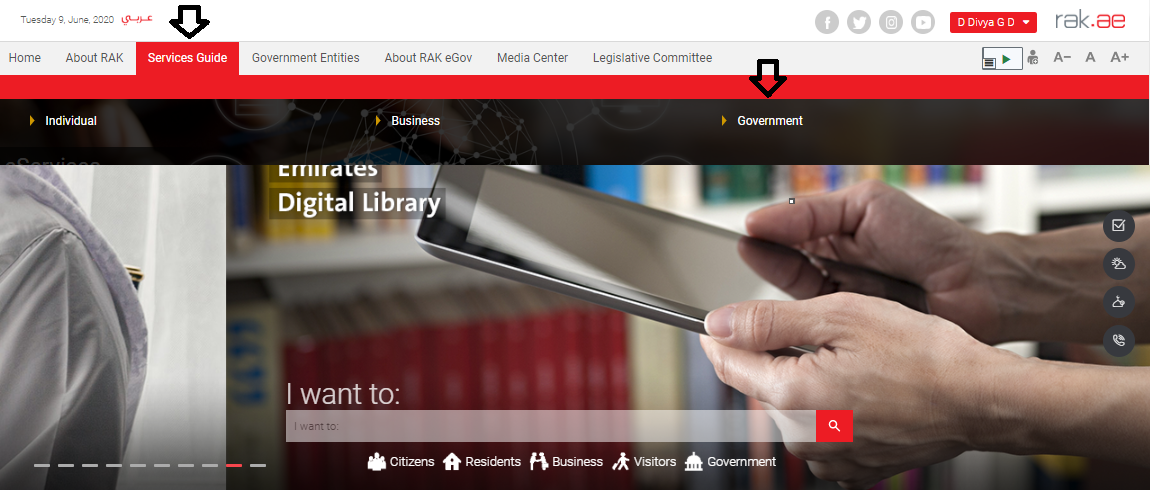 Next, select “RAK Municipality” 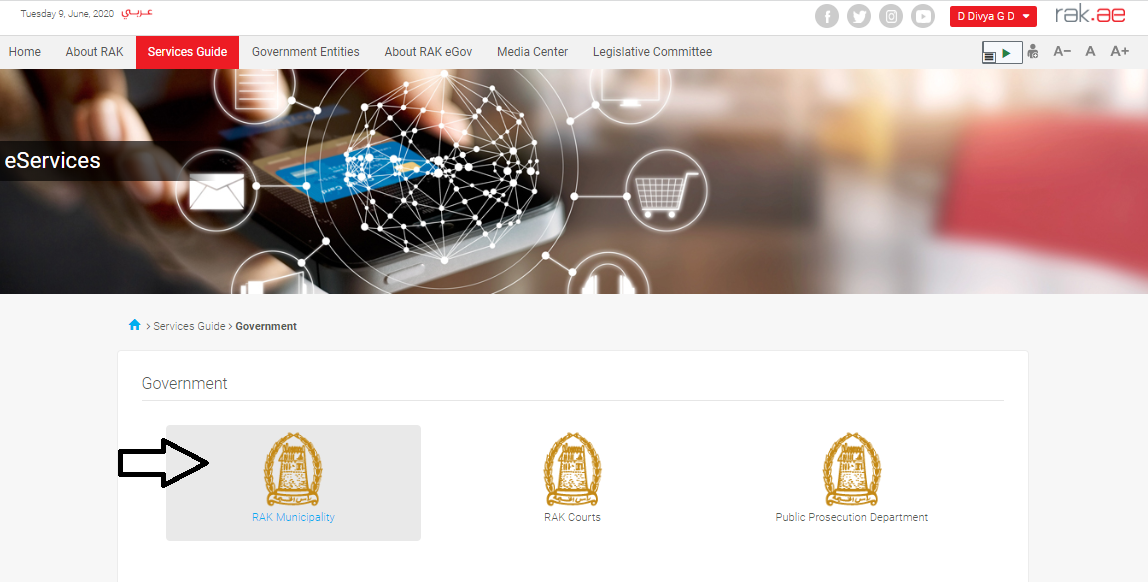 Next, Select the “Land and Properties Section” 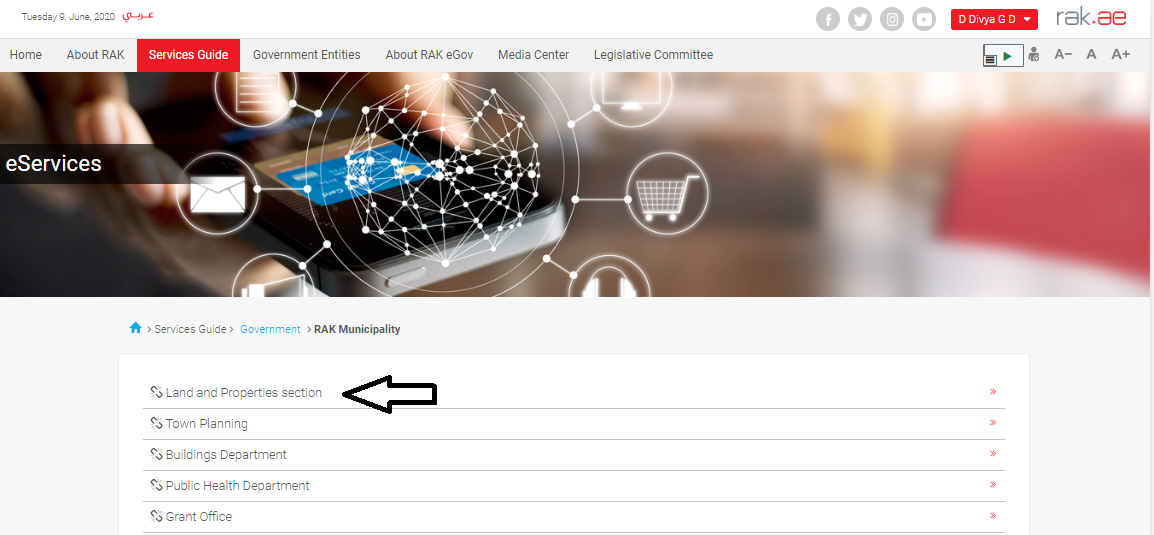 Next, Select “My Services”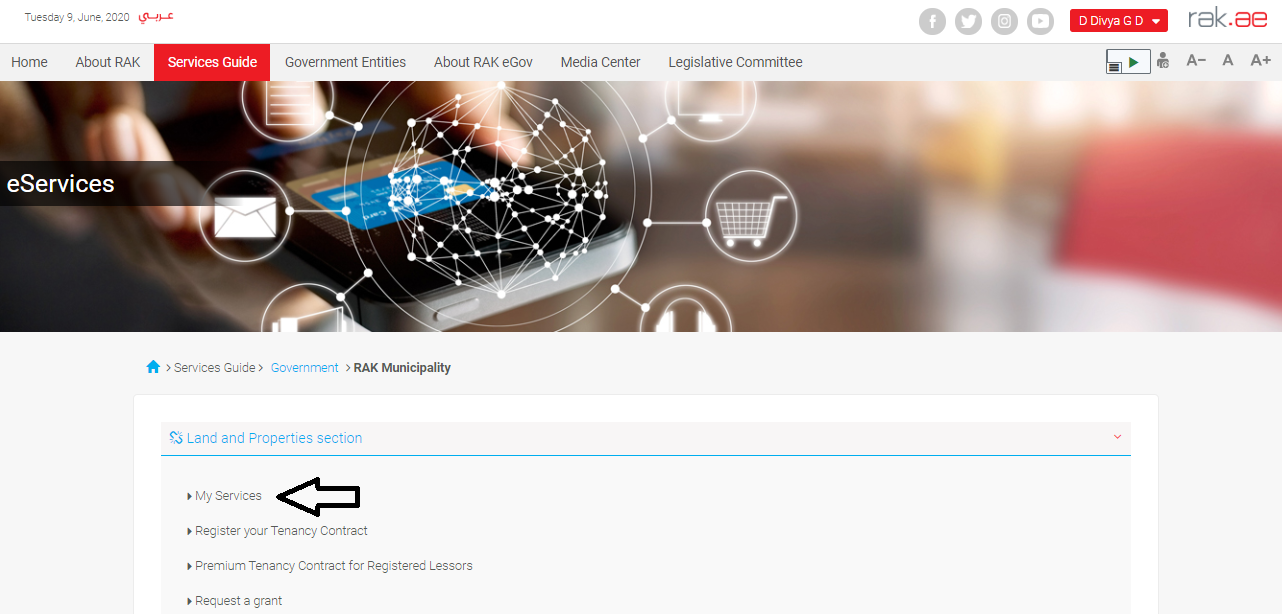 Next, Enter your RAK Government Portal username and password which you have previously created, then press on the “Log in” button.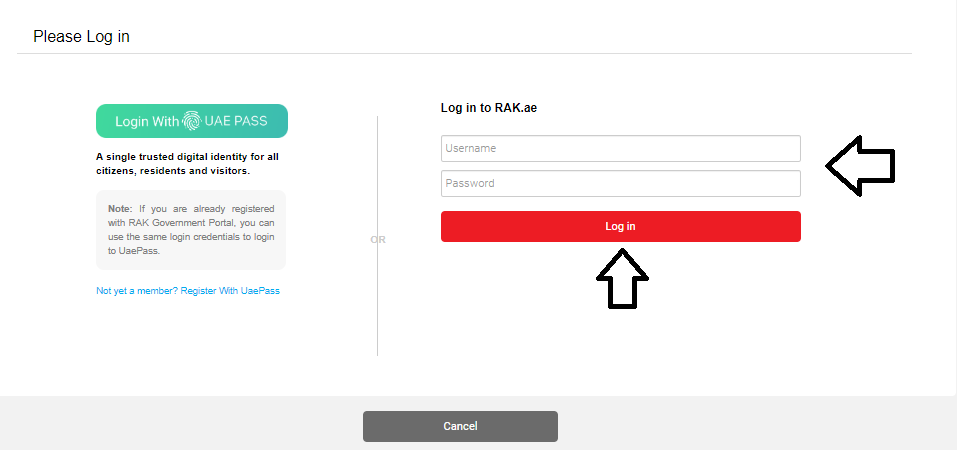 “My Cases” tab will be displayed to show all of your transactions submitted to the land and properties section and pending for payment (if not paid yet) or pending for coordinator action. 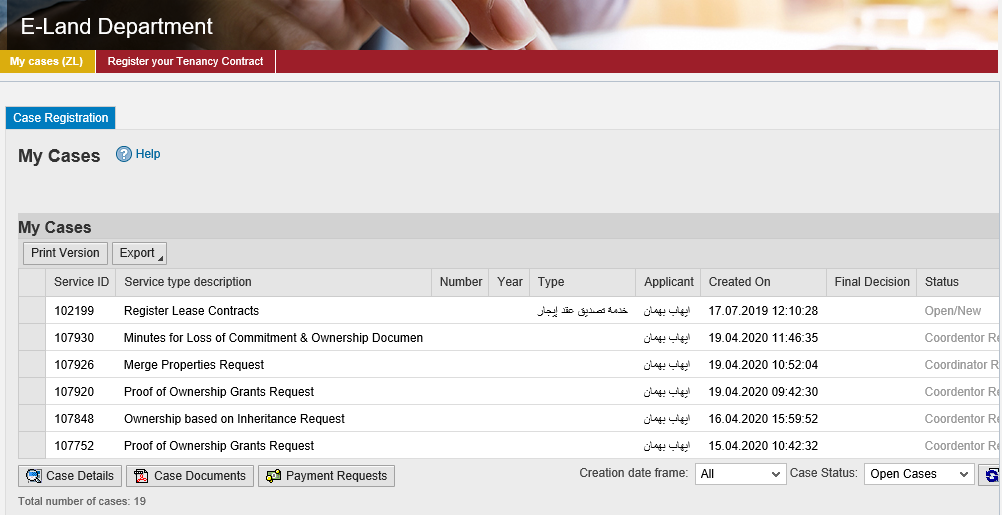 “My Cases” Tab displays the service ID, description, type, applicant, creation date, final decision and the status for each request. You will be able to view the details of the service request by selecting the required request and then clicking on the “Case Details” button 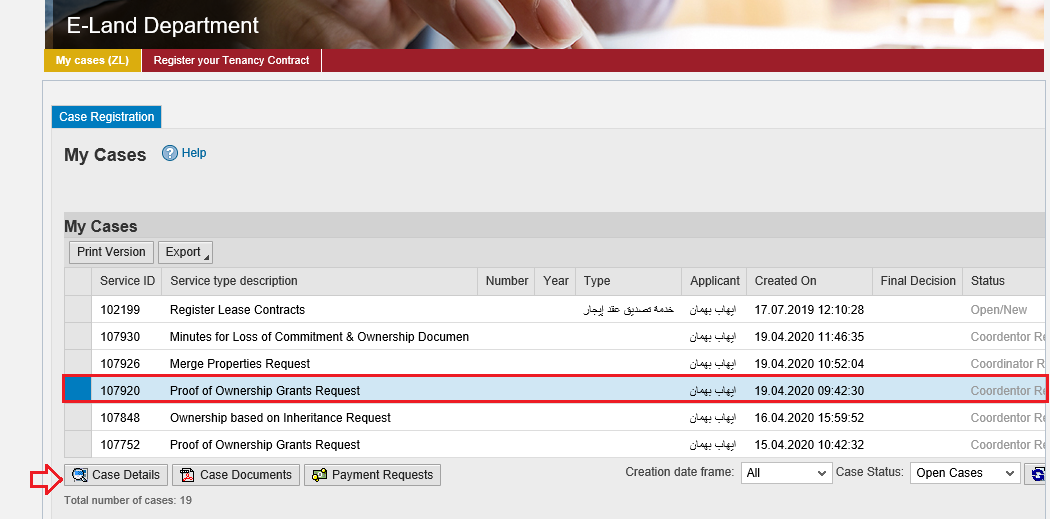 The details screen of the selected request pops up to show all of its details as below: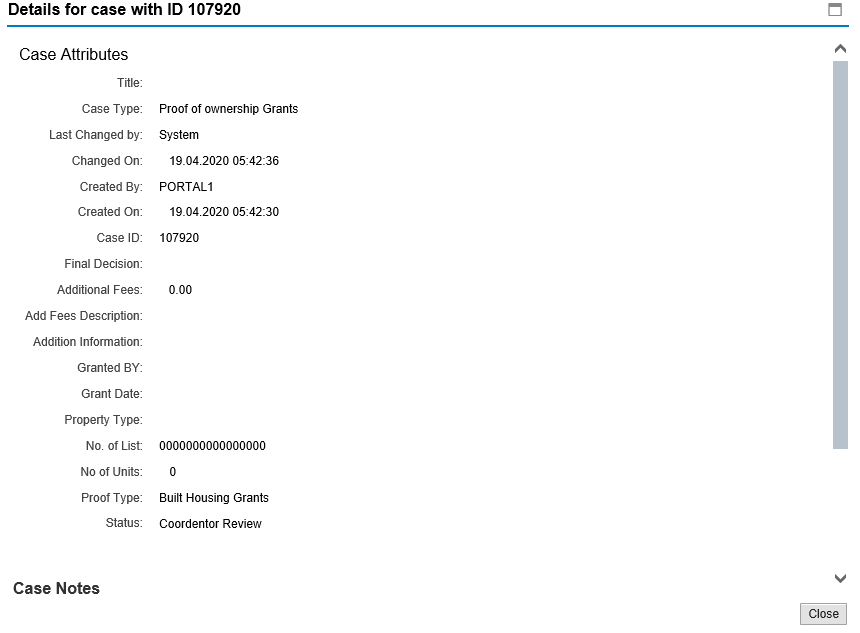 You will be able to view the attachments of the service request by selecting the required request and then clicking on the “Case Documents” button 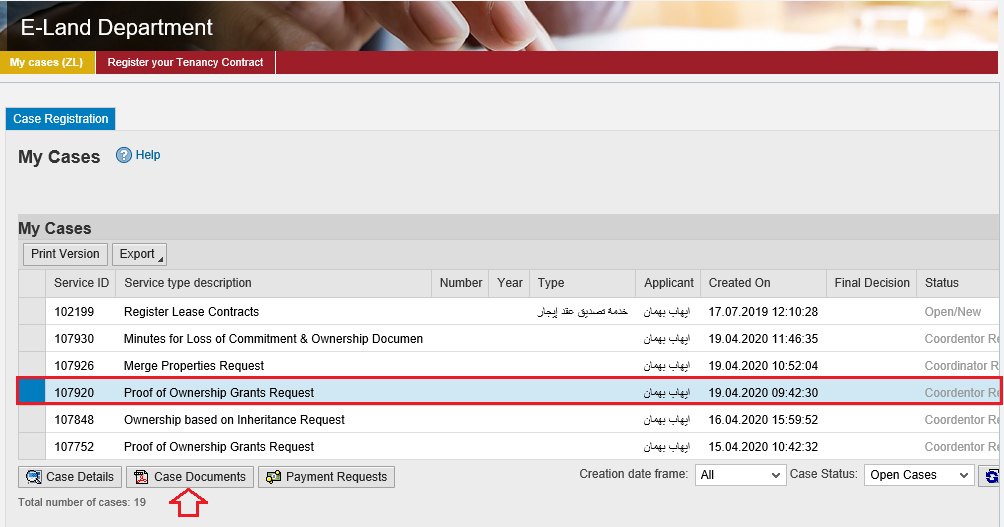 A screen will pop up to show all of the documents that are attached to the selected request when it is created where you can upload any file or all of the files.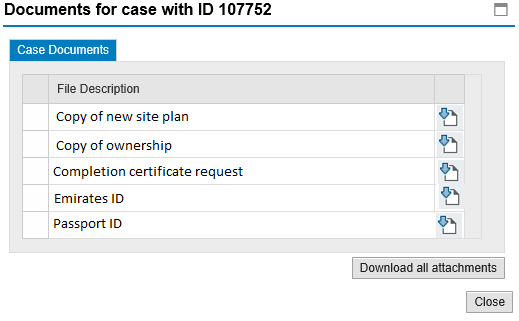 Fee PaymentAfter the coordinator of the land and properties section accepts your request, the system will notify you to pay the request fees via email and SMS, so in “My Cases” page you will select the request whose status is “pending for payment” and then click on the “Payment Requests” button. 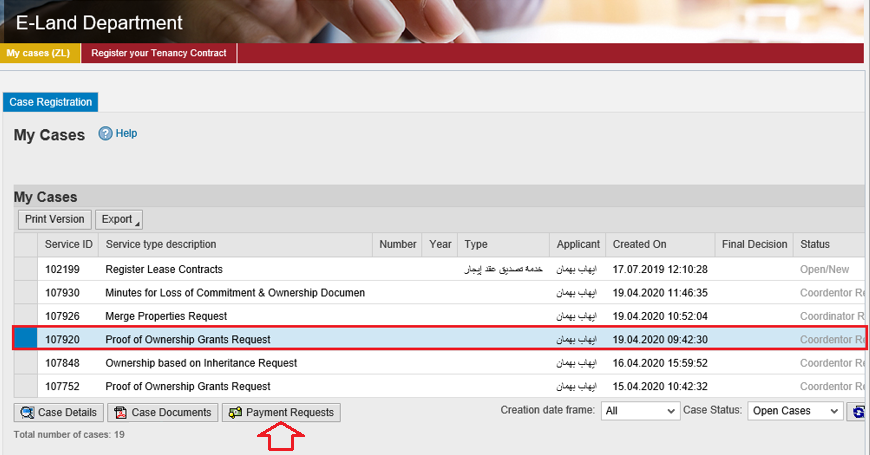 The following screen will be displayed to show the amount needed to be paid for the select request.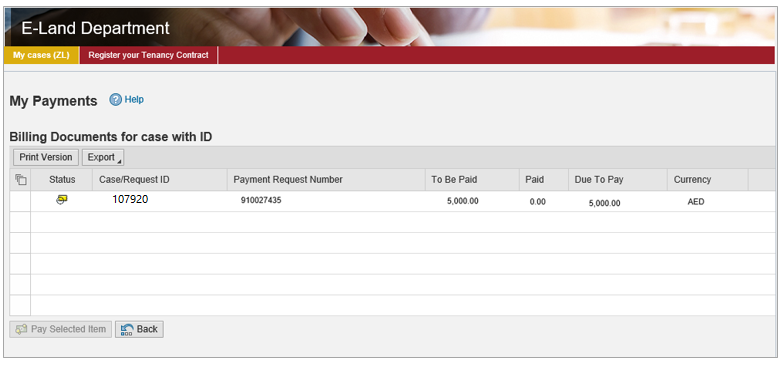 Click on the required payment item and then click on the “Pay Selected Item” button to move to the payments channels screen: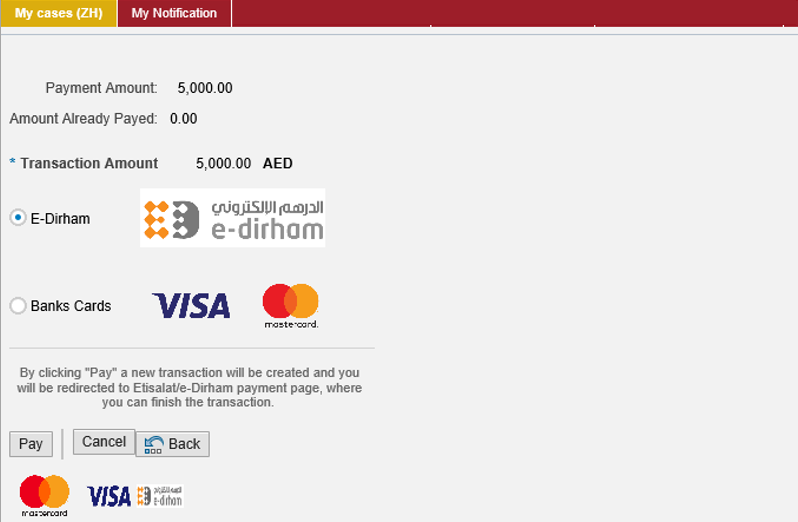 The system allows you to pay the required amount of money through different channels like the bank cards or the electronic dirham.Select the required payment channel and click the “Pay” button to proceed with the payment process as usual.Customer Action Upon successful submission, the request will be displayed for the land and properties coordinator to review it and take the appropriate action, but if the request requires modifications, then the coordinator will return it to the customer to apply the modification and send it back again for review.When one of your request is returned to you for modification, you will find it in “My Notification” tab. To access “My Notification” tab, follow the same procedure you did to reach “My Cases” tab.In “My Notification” tab, you can open the request for modification as in the screen below: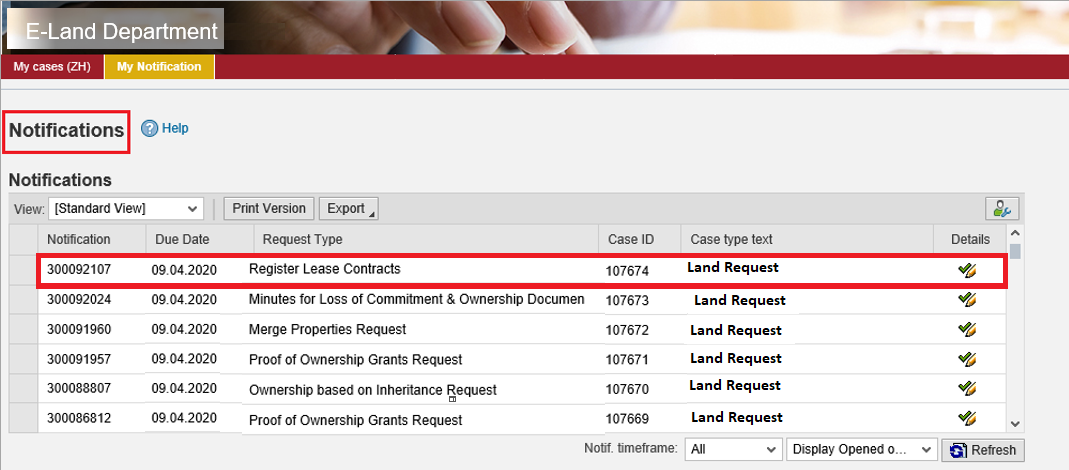 To modify a request, follow the step below: Click the “Details” icon  to the right of the required request  the “Customer Action” screen pops up as below: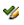 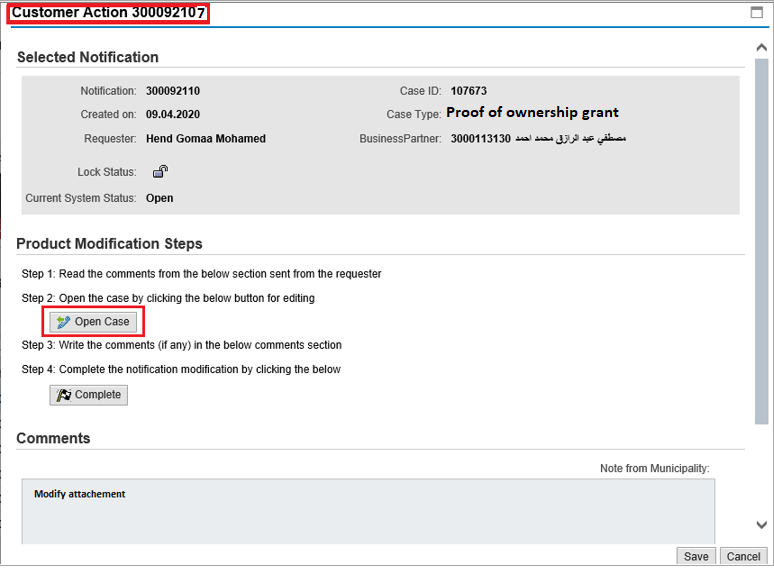 Click on “Open case” button to modify the request  the request details screen opens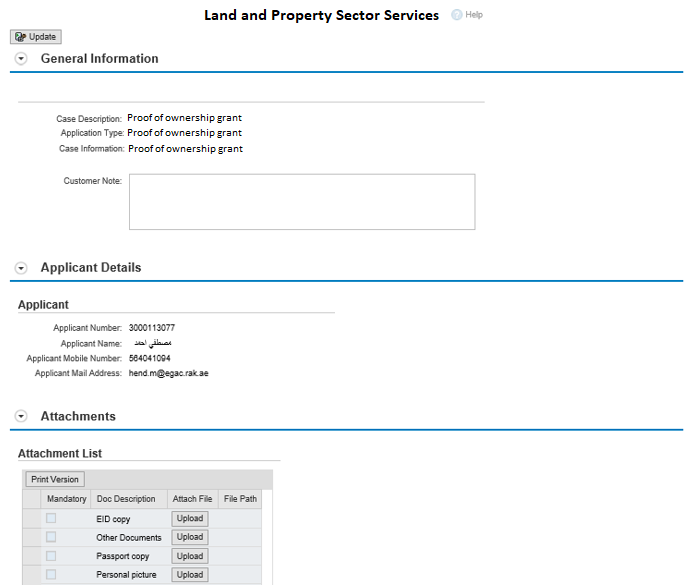 Modify the request as per the coordinator comments.Click the “Update” button. A confirmation message will pop up: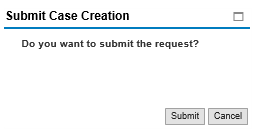 Click “Submit”, then you will return to the “Customer Action” screen: 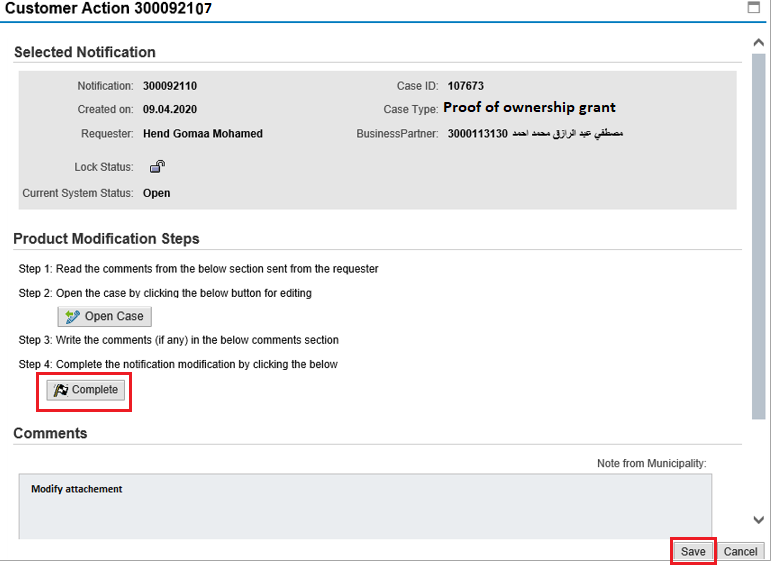 Click “Complete” and then “Save” to complete your modifications  the request will be  removed from “My Notifications” tab and the request will be submitted again to the land and properties coordinator for review.After your request gets the final approval, you will be notified via SMS and Email that your request is approved and you can receive the new ownership from the customer happiness centre in the RAK municipality.Note: To get your feedback regarding the service procedure, the following happiness meter screen will pop up along with the request result screen allowing you to submit how happy you were for the same: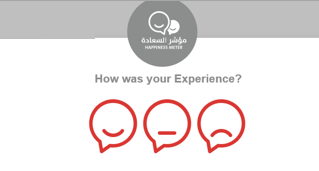 Select the required face and your evaluation will be submitted directly.Note: when the coordinator take one of the above mentioned actions, the system will notify the customers by sending SMS on their mobile phones and Emails to let them know that their request is accepted initially, then the request will be either approved, rejected or needs modifications.Note: you can do the following for each case/ request created:Print (As a Pdf) 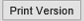 Export (As excel files) 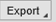 When selecting the request, and perform any of Print version or export, the system will automatically generate / download the required case